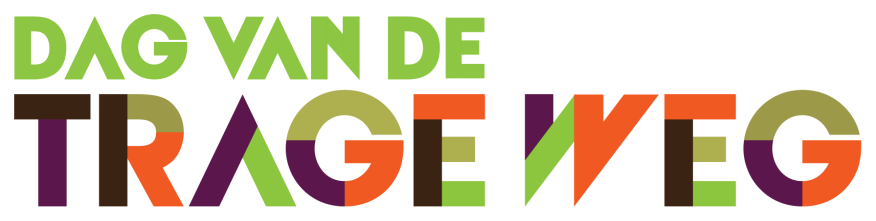 Gemeente, datumBetreft: 	aankondiging activiteit Dag van de Trage Weg 2022Geachte burgemeester en schepenen,Hierbij laten wij, naam groep, u weten dat wij deelnemen aan de Dag van de Trage Weg. Dat is het actieweekend dat op 15 en 16 oktober 2022 georganiseerd wordt door Trage Wegen en Tous à Pied. Overal in het land zetten steden, gemeenten, organisaties en burgers trage wegen in de kijker. Door tochten te maken langs bekende en minder bekende pareltjes, door herstelde paden in te wandelen, naambordjes te plaatsen of een weg een grondige onderhoudsbeurt te geven. Vorig jaar deden in Vlaanderen 20.000 mensen mee aan één van de 200 activiteiten. De Dag van de Trage Weg krijgt de steun van een aantal grote middenveldorganisaties. Een lijst daarvan vindt u onderaan deze brief.Onze groep wil mee doen omdat we ervan overtuigd zijn dat trage wegen ook in onze gemeente / stad belangrijk zijn én veel te bieden hebben. Zachte weggebruikers kunnen er op een duurzame en veilige manier langs naar school of naar de bakker. Trage wegen maken onze gemeente / stad aantrekkelijk voor wandelaars, fietsers en ruiters. Ze zijn de dragers van ons lokaal erfgoed. De Dag van de Trage Weg is dé gelegenheid bij uitstek om de handen in elkaar te slaan en de trage wegen in onze gemeente / stad in de kijker te zetten. Onze groep engageert zich voor trage wegen. We willen daarvoor graag samenwerken met de gemeente / stad. We willen u dus vragen of u onze groep wil ondersteunen wil samenwerken op de Dag van de Trage Weg. Dat kan op verschillende manieren: medewerking aan de nodige werken, plaatsen van tragewegennaamborden, onze activiteit kenbaar maken via het gemeentelijk infoblad of een feestelijk moment helpen organiseren. Voor de concrete uitwerking en praktische organisatie van onze activiteit, willen we graag met u of uw diensten samenzitten. Is het mogelijk om ons in contact te brengen met een contactpersoon die dit binnen de gemeente / stad opvolgt?We zijn er van overtuigd dat de Dag van de Trage Weg een prachtkans is om met de gemeente / stad een positieve samenwerking op te zetten. Wij hopen dat u daar ook van overtuigd bent, en vernemen graag meer over de samenwerkingsmogelijkheden. Hoogachtend,Naam organisatieNaam contactpersoonAdresTelefoon, mailMeer info over de Dag van de Trage Weg vindt u op www.dagvandetrageweg.be. De Dag van de Trage Weg is een initiatief van Trage Wegen vzw en Tous à Pied. 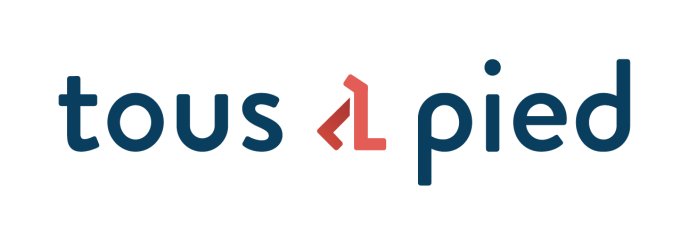 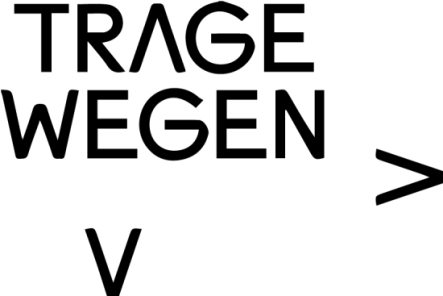 Deze communicatiepartners helpen de Dag van de Trage Weg bekend te maken :  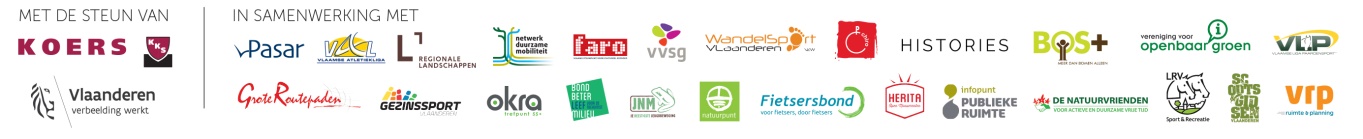 